IDAHO ATHLETIC TRAINERS’ ASSOCIATION 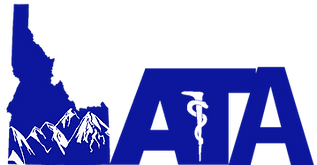 Scholarship Application CRITERIA FOR APPLICATION I. To be eligible for consideration an applicant shall: A. Be an IATA Member (NATA dues include membership fees for both NWATA and IATA). This will be confirmed through the IATA.B. Have established an overall minimum cumulative grade point average of 3.0 (based on a maximum of 4.0) or its equivalent by the time of application. C. Be enrolled as a graduate student in a CAATE accredited curriculum program in the state of Idaho. D. Be sponsored by an Athletic Trainer who is a current member of the Idaho Athletic Trainers’ Association (IATA) and is Licensed with the State Board of Medicine. This will be confirmed through the IATA and the Idaho Board of Medicine website.  E. Have performed with distinction as a member of a related student program in his/her major. This would include holding an officer position or committee position with a student organization. F. Have signified his/her intention to continue academic work as a full-time student and have been judged capable of this study by the Dean of the College or the Head of the Department in which he/she is enrolled. G. Intend to pursue the profession of athletic training as the primary means of livelihood. II. After satisfying the above requirements, consideration shall be given to the applicant’s participation in campus and community activities other than academic and athletic training, in which he/she has had the opportunity to demonstrate qualities of leadership and fellowship. III. Once a scholarship has been awarded to an individual, that individual is no longer eligible for this scholarship. APPLICATION INSTRUCTIONS I. Nominations shall be restricted to athletic training students who become NATA members prior to March 1st. II. There are five sections of the Scholarship Application to be completed: A. An application to be completed by the candidate and signed by the candidate and the nominating Licensed Athletic Trainer. B. An evaluation form to be completed and signed by the supervising Licensed Athletic Trainer. C. An essay to be written by the candidate and signed by the candidate and nominating Licensed Athletic Trainer. D. An endorsement to be completed and signed by the Dean of the College or the Head of the Department responsible for the nominee’s academic program. E. An official transcript must be submitted from all academic institutions the candidate has attended. III. The nominating Licensed Athletic Trainer is responsible for reviewing all pages of the application before it is sent for consideration. Please do not endorse applicates who have not shown the qualifications we wish to award for a student athletic trainer. All completed applications, including official transcripts, must be postmarked by June 1 or received via email by 11:59pm June 1. There is no limit to the number of applicants a Licensed Athletic Trainer can nominate. IV. ALL PAGES OF THE SCHOLARSHIP APPLICATION MUST BE TYPED. V. The scholarship will be in the amount of $500 for one year only. Only one scholarship is granted per year by the IATA.VI. Application ChecklistScholarship Application completed by both applicant and nominating athletic trainer.Nominating athletic trainer Evaluation of nominee completed by nominating athletic trainer.Applicant Essay completed by applicant student athletic trainer.Academic Institution Representative Endorsement completed by Dean of College or Head of Department.Entire application postmarked by June 1 or received via email by 11:59pm June 1.IDAHO ATHLETIC TRAINERS’ ASSOCIATION Scholarship Application To be completed by athletic training student (Must be typed) Name: 									______________	Last 				First 				Middle Date of Birth: 						 	NATA Member:      Yes      No Email: _____________________________________ Phone Number: ____________________________________Undergraduate College/University: 					____________________Undergraduate Major: _________________________________ Minor (if applicable): _______________________Level:	   Masters (Professional)   Doctorate (Post Professional)Graduate College/University: ________________________________________Overall cumulative grade point average: 		 (Based on a 4.0 maximum) Do you plan to make athletic training your primary field of professional endeavor after you complete your athletic training education program? 	Yes 	     No In which athletic training setting do you plan to practice?  High School	         		 College/University 		Clinical/Industrial/Corporate 		  Professional Sports 		 Tactical/Military 		 Performing Arts/Entertainment  International		  Education			 OtherAthletic training experience: 																																				Awards/Recognitions (specific to Athletic Training or not): 																		_____________Organizations/Activities/Affiliations (specific to Athletic Training or not): 																			Offices/Positions held (class, civic, religious, etc.): 																				Signature of applicant:							 Date: 				*************************************************************************************Nominating State Licensed Athletic Trainer: Name: 							 Signature: 					(print or type) NATA Member:        Yes 	   No        	State Licensure #: 					Date: 						IDAHO ATHLETIC TRAINERS’ ASSOCIATIONLicensed Athletic Trainer Evaluation of Nominee To be completed by supervising Licensed athletic trainer (Must be typed) Athletic Training Student’s Name:									Last		 	First			Middle Statement of Support: Please provide a statement of support for the athletic training student being nominated for this scholarship in the space provided below. Comments may be made on the reverse side of this page or in an attached document labeled Statement of Support. *************************************************************************************Supervising Licensed Athletic Trainer: Name:						 Signature: 						(print or type) NATA Member:      Yes      No 		State Licensure #: 					IDAHO ATHLETIC TRAINERS’ ASSOCIATION Athletic Training Student EssayTo be completed by athletic training student (Must be typed) Use this space to give a statement concerning your athletic training background, leadership experience, campus, or community activities and/or volunteer experience, philosophy, and goals to support your application. Please limit your response to the length of this page. Name of Applicant: 											(print or type) Signature:									 Date: 			 Name of Nominating Licensed Athletic Trainer: 								(print or type) Signature: 									 Date: 			IDAHO ATHLETIC TRAINERS’ ASSOCIATION Academic Institution Representative Endorsement To be completed by Dean of College or Head of Department (Must be typed) Athletic Training Student’s Name:									Last		 	First			 Middle Institution Name: 											Degree Program: 											Expected Completion Date: 										By signing below, you verify that the applicant is in good standing with the university and confirms your endorsement of this student. If there is any reason why this applicant should not be considered for this award (plagiarism, cheating, criminal cases, civil cases, etc), please do not sign below and email martin.monica@westada.org with your concerns.*************************************************************************************Head of Department or Dean of College: Name: 													(print or type) Signature: 							Date: 					 *************************************************************************************THIS APPLICATION MUST BE COMPLETED AND SUBMITTED before 11:59pm June 1. INCOMPLETE APPLICATIONS WILL NOT BE PROCESSED.  OFFICIAL TRANSCRIPTS MUST BE MAILED OR ELECTRONICALLY SUBMITTED TO: Monica Kraack-Martin, ATC, LATIATA Scholarship2000 S. Millennium WayMeridian, ID 83642Martin.monica@westada.org